Опросный лист для выбора модели контейнерной АЗСВыберете модель контейнерной АЗС* Требует дополнительных мероприятий для соответствия НПБ 111-98** Не попадает под действие НПБ 111-98 (по данной модели опросный лист не заполняется, кроме разделов: объём, количество отсеков и разделов, касаемых типа ТРК)Доставить оборудование до (населенный пункт)______________________________________________________________________________________________________________________________________________________________________________________________________________________________________________________________________________________________________________________________________________________________________________________________________________________________________________Дополнительные требования и условия______________________________________________________________________________________________________________________________________________________________________________________________________________________________________________________________________________________________________________________________________________________________________________________________________________________________________________Название организацииЭлектронная почтаФИО контактного лицаТелефонСпециальность/должность контактного лицаГородОтрасль, область деятельности организации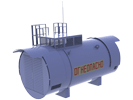  «Бизнес-моноблок» КАЗС-01Объём от 3 до 60 м3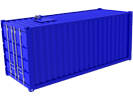  «Арктика»Объём от 5 до 25 м3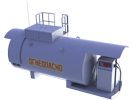  «Бизнес-моноблок» КАЗС-02Объём от 3 до 60 м3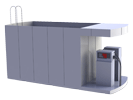  «Престиж» КАЗС-01Объём от 5 до 30 м3 «Контейнер 20/40»Объём от 5 до 35 м3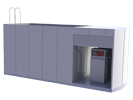  «Престиж» КАЗС-02Объём от 5 до 30 м3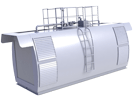  «Север»Объём от 5 до 40 м3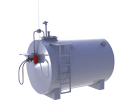  «Эконом» *Объём от 3 до 60 м3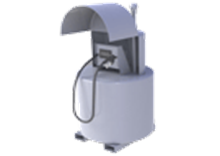 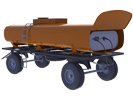 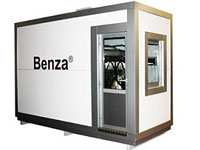  Топливный модульОбъём от 1 или 2 м3 Передвижная АЗС **Объём 9,5; 20; 30 м3 Заправочная станция AdBlue (мочевина) Объём 4 м3Установка в населенном пункте Да (Требования ПО НПБ 111-98: Общий объем не более 40 м/куб, объем единичного отсека не более 10 куб. м)  Нет (Вне населенного пункта общий объем не более 60 м/куб, объем единичного отсека не более 20 куб. м)В модульном исполнении объёмы могут быть увеличены в два раза. Модульное исполнение - островок ТРК и контейнер топлива разнесены, трубопровод между ними прокладывается подземно.Эксплуатация коммерческая (продажа топлива в розницу за наличные) Да  НетТип исполнения -40° (У, сталь Ст3)  -50° (УХЛ, сталь 09Г2С) -60° (ХЛ, сталь 09Г2С)Исполнение резервуара Одностенное ДвустенноеВ населенном пункте обязательно должно быть двустенное исполнение резервуара. Вне населенного пункта возможно одностенное исполнение резервуара с устройством поддона, вмещающего возможный пролив полного объёма резервуара. Подогрев резервуара Утепление резервуараИсполнение системы контроля межстенного пространства Тосольное Газовое (АЗОТ)Количество видов топлива 1           2          3           4Виды топлива Дизельное топливо Бензин АИ-80      Бензин АИ-92      Бензин АИ-95 Другое ______________________________________Количество камер 1           2           3           4Объём камер, куб. м 1 камера _____ м3      2 камера _____ м3     Примечание _________ 3 камера _____ м3      4 камера _____ м3     ____________________Объём единичного отсека в контейнерном исполнениив населенном пункте до 10 куб. мвне населенного пункта до 20 куб. мОбъём единичного отсека в модульном исполнениив населенном пункте до 20 куб. мвне населенного пункта до 40 куб. мМодульное исполнение - островок ТРК и контейнер топлива разнесены, трубопровод между ними прокладывается подземно.Количество ТРК 1           2           3           4     Примечание ________________Количество заправочных рукавов одной ТРК 1 вид топлива, 1 рукав               1 вид топлива, 2 рукава 2 вида топлива, 2 рукава           2 вида топлива, 4 рукава 3 вида топлива, 3 рукава           3 вида топлива, 6 рукавов 4 вида топлива, 4 рукава           4 вида топлива, 8 рукавовПримечание _______________________________________________________________________________________________Производительность ТРК/Рукава 50 л/мин Другая _____ л/минСистема отпуска нефтепродукта ТРК Benza (мини ТРК, самообслуживание, механический счетчик) ТРК (традиционная ТРК, самообслуживание или от пульта дистанционного оператора, электронный счетчик) Автоматизация (без оператора, по электронным ключам) Терминал самообслуживания (прием наличных, банковских карт) Желаемая модель ТРК ______________________________________________________________________________________________Насос наполнения (необходим по нормам НПБ 111-98) Без стационарного насоса КМ-80-65-140Е (консольно-моноблочный, центробежный, 3 кв/ч, 80 кг, подача 45 м3/ч, напор 15 м с узлом налива, фильтром-сеткой, клапаном и арматурой) АСВН-80 (самовсасывающий, вихревой, 11 кв/ч, 260 кг, подача 35 м3/ч, напор 26 м с узлом налива и арматурой) Узел фильтрации и учета (насос КМ, фильтр, счетчик)Количество насосов наполнения 1           2Контроль уровня налива (необходим по нормам НПБ 111-98 для отключения насоса при заполнении) Датчик верхнего уровня (автоматическое отключение насоса при наполнении, сигнализация верхнего уровня) - ОБЯЗАТЕЛЬНО ПО НПБ Уровнемер (датчик верхнего уровня - автоматическое отключение насоса при наполнении, сигнализация верхнего уровня, измерение уровня жидкости, измерение уровня раздела сред, измерение температуры, измерение плотности светлых нефтепродуктов, передача данных на удаленный компьютер по GSM)Нанесение жёлтой полосы с надписью: "Огнеопасно" (обязательно по НПБ) Да НетНанесение брендовых элементов ЗАКАЗЧИКА на корпус контейнерной АЗС Да НетУстановка автоматических систем пожаротушения (необязательно по НПБ) Да НетУстановка взрывозащищенного освещения в техотсеках (необязательно по НПБ) Да НетУстройство заземления резервуаров (УЗА) Да НетОператорная Да          Размеры операторной ______________________________ НетПриобрести оборудование в ЛИЗИНГ Да НетПуско-наладочные работы Да Нет